CONTRAT D'ABONNEMENT ORDINAIRE AU SERVICE DE DISTRIBUTION DE L'EAU POTABLENuméro de compteur :                                                                     Diamètre du branchement :Date de début d'abonnement :                                                       Nombre de logements desservis :Entre la CCHV etMme, Mr ____________________________________________         Tél : __________________________Date et Lieu de naissance :  _______________________________________________________________Demeurant :____________________________________________________________________________________________________________________________________________________________________________Agissant en qualité de :  Propriétaire                                Locataire                                      AutreDénommé ci-après l'abonné,Il est convenuQu'un abonnement au service de distribution de l'eau désigné ci-dessus est souscrit par l'abonné dans les conditions définies par le présent contrat pour la desserte de l'immeuble situé à l'adresse suivante : ____________________________________________________________________________________________________________________________________________________________________________L'abonné déclare avoir pris connaissance des tarifs en vigueur au jour de la signature du présent contrat.Il s'engage à se conformer au règlement du service de distribution d'eau dont un exemplaire lui a été remis sans préjudice des voies de recours de droit commun.Le contrat d'abonnement entre en vigueur lors de la fourniture d'eau réalisée dans les conditions prévues au règlement du service susvisé.Toutes les factures devront être envoyées à l'adresse suivante : ____________________________________________________________________________________________________________________________________________________________________________Fait le :                                         à :                                                                 Signature :Nota: les renseignements ci-dessus, qui font l'objet d'un traitement informatisé, sont indispensables à toute fourniture d'eau et sont strictement réservés aux besoins du service. Tout abonné bénéficie du droit d'accès et de restriction prévu par la loi du 6 janvier 1978 relative à l'informatique, aux fichiers et aux libertésExemplaire à conserver par l'abonnéCONTRAT D'ABONNEMENT ORDINAIRE AU SERVICE DE DISTRIBUTION DE L'EAU POTABLENuméro de compteur :                                                                     Diamètre du branchement :Date de début d'abonnement :                                                       Nombre de logements desservis :Entre la CCHV etMme, Mr ____________________________________________         Tél : __________________________Date et Lieu de naissance : ________________________________________________________________Demeurant :____________________________________________________________________________________________________________________________________________________________________________Agissant en qualité de :  Propriétaire                                Locataire                                      AutreDénommé ci-après l'abonné,Il est convenuQu'un abonnement au service de distribution de l'eau désigné ci-dessus est souscrit par l'abonné dans les conditions définies par le présent contrat pour la desserte de l'immeuble situé à l'adresse suivante : ____________________________________________________________________________________________________________________________________________________________________________L'abonné déclare avoir pris connaissance des tarifs en vigueur au jour de la signature du présent contrat.Il s'engage à se conformer au règlement du service de distribution d'eau dont un exemplaire lui a été remis sans préjudice des voies de recours de droit commun.Le contrat d'abonnement entre en vigueur lors de la fourniture d'eau réalisée dans les conditions prévues au règlement du service susvisé.Toutes les factures devront être envoyées à l'adresse suivante : ____________________________________________________________________________________________________________________________________________________________________________Fait le :                                         à :                                                                 Signature :Nota: les renseignements ci-dessus, qui font l'objet d'un traitement informatisé, sont indispensables à toute fourniture d'eau et sont strictement réservés aux besoins du service. Tout abonné bénéficie du droit d'accès et de restriction prévu par la loi du 6 janvier 1978 relative à l'informatique, aux fichiers et aux libertésExemplaire à retourner à la CCHV – 24 rue de la 3ème DIA – 88310 CORNIMONT ou par mail : eau-assainissement@cchautesvosges.fr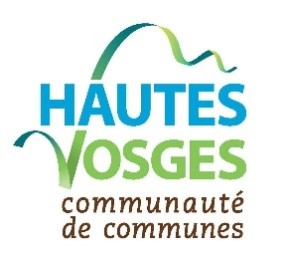 Communauté de Communes des Hautes Vosges24 rue de la 3ème DIA88310 CORNIMONTCommunauté de Communes des Hautes Vosges24 rue de la 3ème DIA88310 CORNIMONT